TISZAVASVÁRI VÁROS ÖNKORMÁNYZATAKÉPVISELŐ-TESTÜLETE88/2024. (III.28.) Kt. számúhatározataA bölcsődei szolgáltatási önköltségrőlTiszavasvári Város Önkormányzata Képviselő-testülete a gyermekek védelméről és a gyámügyi igazgatásról szóló 1997. évi XXXI. törvény 147. §-ában foglalt hatáskörében eljárva az alábbi határozatot hozza:Az intézményvezető által megállapított, a személyes gondoskodást nyújtó gyermekjóléti alapellátás keretében biztosított gyermekek napközbeni ellátása vonatkozásában a szolgáltatási önköltséget az alábbiak szerint fogadja el. A Tiszavasvári Bölcsőde szolgáltatási önköltség számítása 2024. évi költségvetési adatok alapján (az adatok Ft-ban kerültek megadásra):Határidő: 2024. március 31.				Felelős: Szőke Zoltán polgármester                      Szőke Zoltán                                                 Dr. Kórik Zsuzsanna                      polgármester                                                            jegyző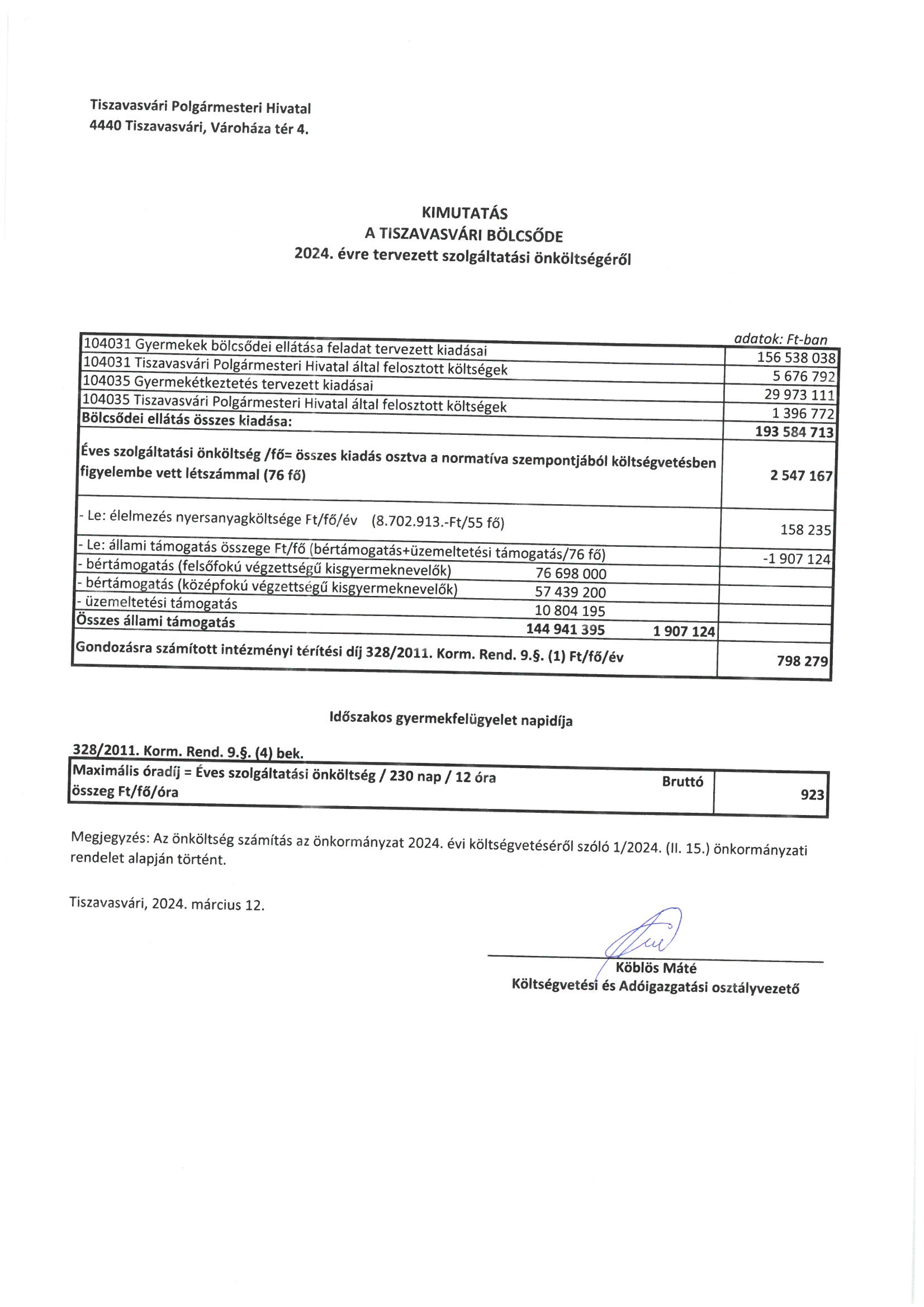 104031 Gyermekek bölcsődei ellátása feladat teljesített kiadásai104031 Gyermekek bölcsődei ellátása feladat teljesített kiadásai104031 Gyermekek bölcsődei ellátása feladat teljesített kiadásai156 538 038104031 Polgármesteri Hivatal által felosztott költségek104031 Polgármesteri Hivatal által felosztott költségek104031 Polgármesteri Hivatal által felosztott költségek5 676 792104035 Gyermekétkeztetés teljesített kiadásai104035 Gyermekétkeztetés teljesített kiadásai104035 Gyermekétkeztetés teljesített kiadásai29 973 111104035 Polgármesteri Hivatal által felosztott költségek104035 Polgármesteri Hivatal által felosztott költségek104035 Polgármesteri Hivatal által felosztott költségek1 396 772Bölcsődei ellátás összes kiadása:Bölcsődei ellátás összes kiadása:Bölcsődei ellátás összes kiadása:193 584 713Éves szolgáltatási önköltség /fő= összes kiadás osztva a normatíva szempontjából költségvetésben figyelembe vett létszámmal (76fő)Éves szolgáltatási önköltség /fő= összes kiadás osztva a normatíva szempontjából költségvetésben figyelembe vett létszámmal (76fő)Éves szolgáltatási önköltség /fő= összes kiadás osztva a normatíva szempontjából költségvetésben figyelembe vett létszámmal (76fő)2 547 167- Le: élelmezés nyersanyagköltsége Ft/fő/év    (8.702.913.-Ft/55 fő)- Le: élelmezés nyersanyagköltsége Ft/fő/év    (8.702.913.-Ft/55 fő)- Le: élelmezés nyersanyagköltsége Ft/fő/év    (8.702.913.-Ft/55 fő)158 235- Le: állami támogatás összege Ft/fő (bértámogatás+üzemeltetési támogatás/76 fő)- Le: állami támogatás összege Ft/fő (bértámogatás+üzemeltetési támogatás/76 fő)- Le: állami támogatás összege Ft/fő (bértámogatás+üzemeltetési támogatás/76 fő)-1 907 124- bértámogatás (felsőfokú végzettségű kisgyermeknevelők)76 698 000- bértámogatás (középfokú végzettségű kisgyermeknevelők)57 439 200- üzemeltetési támogatás10 804 195Összes állami támogatás144 941 3951 907 124Gondozásra számított intézményi térítési díj 328/2011. Korm. Rend. 9.§. (1) Ft/fő/évGondozásra számított intézményi térítési díj 328/2011. Korm. Rend. 9.§. (1) Ft/fő/évGondozásra számított intézményi térítési díj 328/2011. Korm. Rend. 9.§. (1) Ft/fő/év798 279Időszakos gyermekfelügyelet napidíja 328/2011. Korm. Rend. 9.§. (4) bek.Maximális óradíj = Éves szolgáltatási önköltség / 230 nap / 12 óra                                               Bruttó összeg Ft/fő/óraIdőszakos gyermekfelügyelet napidíja 328/2011. Korm. Rend. 9.§. (4) bek.Maximális óradíj = Éves szolgáltatási önköltség / 230 nap / 12 óra                                               Bruttó összeg Ft/fő/óraIdőszakos gyermekfelügyelet napidíja 328/2011. Korm. Rend. 9.§. (4) bek.Maximális óradíj = Éves szolgáltatási önköltség / 230 nap / 12 óra                                               Bruttó összeg Ft/fő/óra923